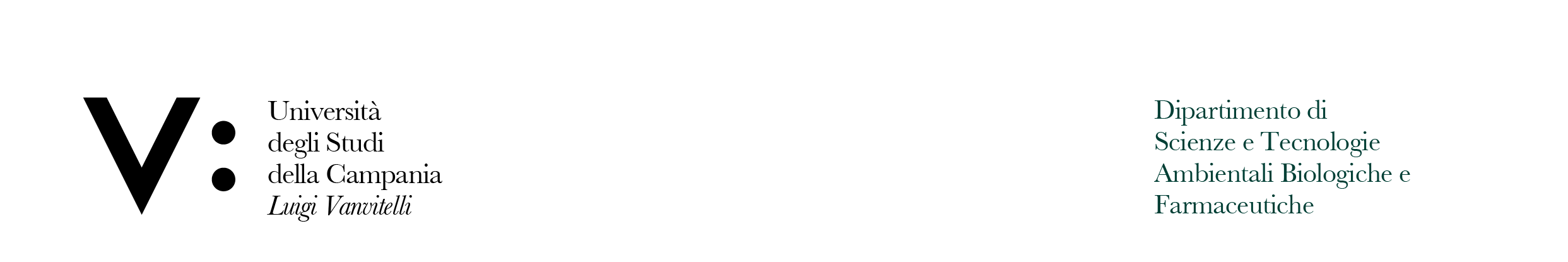 Accettazione Borsa di studio - Bando di selezione per il conferimento di n. 1 borsa di studio “Annamaria Menniti” dal titolo “Effetti dell’adiponectina sull’espressione di miRNA coinvolti in processi di aterosclerosi” - responsabile scientifico dott.ssa Ersilia Nigro - nell’ambito del progetto di ricerca scientifica “Controllo delle patologie cardiovascolari attraverso l’uso dell’adiponectina” – ONLUS “CASADELLA SPERANZA”. D.D.D. rep n. 508/2022 (prot. 171597 del 08/11/2022)Al Direttore del Dipartimento di Scienze e Tecnologie Ambientali, Biologiche e Farmaceutiche dell’Università degli Studi della Campania “Luigi Vanvitelli”Il/la sottoscritto/a ________________________________ nato/a _________________________ provincia di______________ il ___ / ___ / ______, residente in _______________________________ provincia di______________ CAP ( ________ ) Via ___________________________________________ n. ______, conrecapito telefonico (cellulare) ____________________ (fisso) __________________ e indirizzo di posta elettronica_______________________________________, assegnatario della Borsa di studio “Annamaria Menniti” dal titolo:“Effetti dell’adiponectina sull’espressione di miRNA coinvolti in processi di aterosclerosi” in memoria di Annamaria MennitiCodice concorso: BS02-DISTABIF/ONLUSCASADELLASPERANZA.2022 nell’ambito del progetto di ricerca scientifica “Controllo delle patologie cardiovascolari attraverso l’uso dell’adiponectina” – ONLUS “CASA DELLA SPERANZA” ACCETTAla borsa suindicata e tutte le condizioni stabilite dal bando di selezione e assume personalmente tutte le responsabilità inerenti l’espletamento delle attività di ricerca ed in particolare:a) 	di iniziare l’attività di ricerca nei tempi e nei modi che saranno indicati dal Tutor della borsa, presentando entro il termine di scadenza della borsa una relazione (cartacea e su supporto informatico) completa e documentata sul programma di attività svolto e sui risultati conseguiti controfirmata dal Tutor;b)	 di espletare l’attività regolarmente e ininterrottamente per l’intero periodo della durata della borsa al fine di dare un supporto rilevante alle finalità scientifiche del Progetto, documentandola quotidianamente in apposito registro;c)	 di comunicare e comprovare tempestivamente al Tutor della borsa tutte le interruzioni dovute a motivi di salute o a casi di forza maggiore che non compromettano il regolare espletamento della ricerca e pertanto del progetto;d)	 di comunicare e comprovare tempestivamente al Tutor della borsa il verificarsi di fatti che compromettano il regolare espletamento della ricerca e pertanto del progetto e comportino la sospensione o la decadenza dal godimento della borsa;e) 	di osservare le disposizioni normative in materia di brevetti ed invenzioni nel caso in cui l’attività di ricerca svolta sia produttiva di invenzioni nonché il codice di comportamento dei dipendenti pubblici di cui al DPR 62/2013 per quanto applicabile;A tal fine ai sensi degli artt. 46 e 72 del D.P.R n. 445 del 28 dicembre 2000, consapevole che in caso di mendaci dichiarazioni incorrerà nelle pene stabilite dal codice penale e dalle leggi speciali in materia:DICHIARAf) 	di essere nato e/o residente o domiciliato in Campania;g) 	di essere in condizione di inoccupato/non occupato/ altro __________________________h)	 di non godere di assegni per lo svolgimento di attività di ricerca né di altre borse di studio a qualsiasi titolo conferite, tranne quelle concesse da istituzioni nazionali o straniere utili ad integrare, con soggiorni all’estero, l’attività di ricerca dei borsisti;i) 	di non trovarsi nelle condizioni di incompatibilità previste dal bando;l) 	di non avere rapporti di parentela o di affinità, sino al quarto grado compreso, con professori afferenti al Dipartimento sede della ricerca, ovvero con il Rettore, il Direttore Generale, o un componente del Consiglio di Amministrazione dell’Università;m) 	di possedere i titoli di studio come dichiarato nella domanda di partecipazione.Luogo e data, ____________________Firma in originale del candidato____________________________